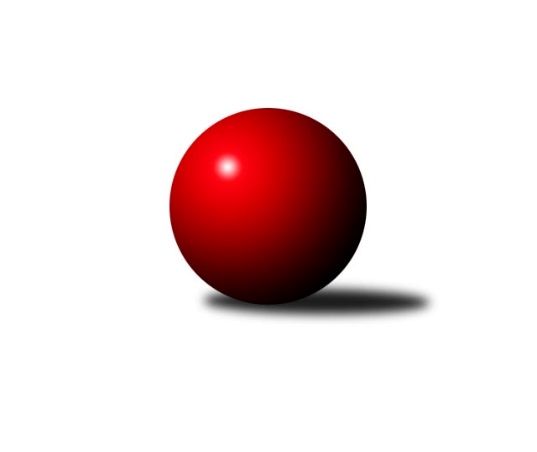 Č.5Ročník 2023/2024	21.10.2023Nejlepšího výkonu v tomto kole: 3271 dosáhlo družstvo: Kuželky Ji.Hazlov BZápadočeská divize 2023/2024Výsledky 5. kolaSouhrnný přehled výsledků:Lokomotiva Cheb B 	- Kuželky Aš B	6:2	2728:2544	18.0:6.0	7.10.TJ Dobřany	- TJ Sokol Útvina	6:2	2530:2481	12.0:12.0	21.10.TJ Lomnice B	- Lokomotiva Cheb A 	7:1	3107:2933	17.0:7.0	21.10.Kuželky Ji.Hazlov B	- Slovan K.Vary B	5:3	3271:3151	16.0:8.0	21.10.Baník Stříbro	- TJ Slavoj Plzeň	1.5:6.5	3092:3249	7.5:16.5	21.10.TJ Sokol Zahořany 	- Kuželky Holýšov B	6:2	2634:2535	14.0:10.0	21.10.Tabulka družstev:	1.	Kuželky Ji.Hazlov B	5	5	0	0	29.0 : 11.0 	76.0 : 44.0 	 2938	10	2.	TJ Dobřany	5	4	0	1	27.5 : 12.5 	66.0 : 54.0 	 2622	8	3.	TJ Slavoj Plzeň	5	3	0	2	23.5 : 16.5 	72.0 : 48.0 	 2885	6	4.	TJ Lomnice B	5	3	0	2	22.0 : 18.0 	69.0 : 51.0 	 3107	6	5.	TJ Sokol Útvina	5	3	0	2	22.0 : 18.0 	59.0 : 61.0 	 2547	6	6.	Lokomotiva Cheb A	5	3	0	2	21.5 : 18.5 	63.0 : 57.0 	 2897	6	7.	TJ Sokol Zahořany	5	3	0	2	20.0 : 20.0 	55.0 : 65.0 	 2914	6	8.	Lokomotiva Cheb B	5	2	0	3	18.0 : 22.0 	63.0 : 57.0 	 2818	4	9.	Kuželky Aš B	5	2	0	3	17.0 : 23.0 	50.0 : 70.0 	 2742	4	10.	Baník Stříbro	5	1	0	4	14.0 : 26.0 	49.5 : 70.5 	 2932	2	11.	Kuželky Holýšov B	5	1	0	4	13.5 : 26.5 	45.0 : 75.0 	 2753	2	12.	Slovan K.Vary B	5	0	0	5	12.0 : 28.0 	52.5 : 67.5 	 2935	0Podrobné výsledky kola:	 Lokomotiva Cheb B 	2728	6:2	2544	Kuželky Aš B	Jakub Růžička	 	 208 	 224 		432 	 4:0 	 371 	 	204 	 167		Václav Pilař	Jiří Vácha	 	 195 	 231 		426 	 2:2 	 428 	 	213 	 215		Martin Hurta	Miroslav Pivoňka	 	 229 	 230 		459 	 4:0 	 410 	 	215 	 195		Vladislav Urban	Dagmar Rajlichová	 	 223 	 217 		440 	 2:2 	 460 	 	218 	 242		Václav Mašek	Jiří Nováček	 	 249 	 249 		498 	 4:0 	 431 	 	191 	 240		Luděk Kratochvíl	Petr Rajlich	 	 245 	 228 		473 	 2:2 	 444 	 	211 	 233		Jaroslav Bulantrozhodčí: Petr RajlichNejlepší výkon utkání: 498 - Jiří Nováček	 TJ Dobřany	2530	6:2	2481	TJ Sokol Útvina	Pavel Sloup	 	 244 	 228 		472 	 4:0 	 443 	 	237 	 206		Stanislav Veselý	Josef Dvořák	 	 203 	 184 		387 	 2:2 	 396 	 	194 	 202		Jiří Kubínek	Marek Smetana	 	 213 	 204 		417 	 2:2 	 415 	 	206 	 209		Vít Červenka	Marek Eisman *1	 	 199 	 205 		404 	 0:4 	 417 	 	207 	 210		Jaroslav Dobiáš	Petr Kučera	 	 226 	 213 		439 	 2:2 	 426 	 	212 	 214		Jan Kříž	Vojtěch Kořan	 	 210 	 201 		411 	 2:2 	 384 	 	212 	 172		Václav Kříž ml.rozhodčí: Marek Smetanastřídání: *1 od 51. hodu Michal LohrNejlepší výkon utkání: 472 - Pavel Sloup	 TJ Lomnice B	3107	7:1	2933	Lokomotiva Cheb A 	Jiří Guba	129 	 134 	 158 	113	534 	 4:0 	 451 	 117	115 	 125	94	Hana Berkovcová *1	Přemysl Krůta	117 	 130 	 140 	124	511 	 2:2 	 498 	 133	141 	 115	109	František Douša	Zuzana Kožíšková	133 	 109 	 134 	120	496 	 2:2 	 523 	 144	134 	 128	117	Ladislav Lipták	Tereza Štursová	124 	 136 	 129 	134	523 	 4:0 	 465 	 115	108 	 118	124	Jiří Čížek	Lucie Vajdíková	118 	 137 	 134 	122	511 	 2:2 	 488 	 132	124 	 106	126	Eva Nováčková	Hubert Guba	128 	 125 	 150 	129	532 	 3:1 	 508 	 123	151 	 109	125	Zdeněk Eichlerrozhodčí: Jiří Gubastřídání: *1 od 61. hodu Jan AdamNejlepší výkon utkání: 534 - Jiří Guba	 Kuželky Ji.Hazlov B	3271	5:3	3151	Slovan K.Vary B	Michael Wittwar	124 	 124 	 130 	135	513 	 2:2 	 516 	 131	126 	 127	132	Johannes Luster	Kamil Bláha	155 	 105 	 127 	143	530 	 2:2 	 557 	 137	146 	 135	139	Lukáš Zeman	Vendula Suchánková	144 	 155 	 119 	121	539 	 2:2 	 563 	 139	141 	 133	150	Tomáš Beck ml.	Michal Tuček	147 	 130 	 135 	142	554 	 3:1 	 492 	 113	138 	 120	121	Pavlína Stašová	Petr Haken	143 	 154 	 150 	132	579 	 4:0 	 505 	 134	110 	 132	129	Bronislava Hánělová	Jana Komancová	142 	 126 	 147 	141	556 	 3:1 	 518 	 130	131 	 130	127	Lukáš Holýrozhodčí: Michael WittwarNejlepší výkon utkání: 579 - Petr Haken	 Baník Stříbro	3092	1.5:6.5	3249	TJ Slavoj Plzeň	Karel Smrž	127 	 112 	 143 	113	495 	 0:4 	 581 	 154	135 	 161	131	Jakub Harmáček	Jaroslav Harančík	140 	 124 	 131 	120	515 	 1:3 	 543 	 148	144 	 124	127	František Bürger	Jakub Marcell	136 	 131 	 132 	137	536 	 1:3 	 563 	 132	141 	 143	147	Petr Harmáček	Jan Čech	131 	 119 	 113 	129	492 	 0:4 	 534 	 138	125 	 132	139	Jiří Opatrný	Bernard Vraniak	151 	 120 	 133 	133	537 	 3.5:0.5 	 511 	 130	119 	 133	129	Jan Pešek	Václav Loukotka	121 	 119 	 144 	133	517 	 2:2 	 517 	 137	123 	 130	127	Josef Kreutzerrozhodčí: Václav LoukotkaNejlepší výkon utkání: 581 - Jakub Harmáček	 TJ Sokol Zahořany 	2634	6:2	2535	Kuželky Holýšov B	Pavel Pivoňka	 	 214 	 222 		436 	 2:2 	 453 	 	234 	 219		Daniel Šeterle	Radek Kutil	 	 218 	 228 		446 	 2:2 	 424 	 	220 	 204		Jakub Janouch	Petra Vařechová *1	 	 189 	 204 		393 	 2:2 	 369 	 	190 	 179		Petr Ježek	Matěj Chlubna	 	 220 	 220 		440 	 2:2 	 452 	 	219 	 233		Josef Vdovec	David Grössl	 	 219 	 212 		431 	 2:2 	 428 	 	211 	 217		Miroslav Martínek	Jiří Zenefels	 	 260 	 228 		488 	 4:0 	 409 	 	208 	 201		Bedřich Horkarozhodčí: Jiří Zenefelsstřídání: *1 od 51. hodu Anna LöffelmannováNejlepší výkon utkání: 488 - Jiří ZenefelsPořadí jednotlivců:	jméno hráče	družstvo	celkem	plné	dorážka	chyby	poměr kuž.	Maximum	1.	Jiří Nováček 	Lokomotiva Cheb B 	557.90	366.0	191.9	2.1	2/3	(597.6)	2.	Jiří Zenefels 	TJ Sokol Zahořany 	555.80	368.7	187.1	4.8	2/3	(585.6)	3.	Dagmar Rajlichová 	Lokomotiva Cheb B 	555.00	366.7	188.3	3.4	3/3	(591)	4.	Petr Rajlich 	Lokomotiva Cheb B 	554.60	360.2	194.4	4.7	3/3	(576)	5.	Ladislav Lipták 	Lokomotiva Cheb A 	552.47	365.7	186.8	2.9	3/3	(649.2)	6.	Petr Harmáček 	TJ Slavoj Plzeň	548.50	372.0	176.5	5.0	4/4	(581)	7.	Jaroslav Bulant 	Kuželky Aš B	548.47	365.2	183.2	4.3	3/3	(579)	8.	Vojtěch Kořan 	TJ Dobřany	542.67	361.1	181.6	6.7	3/3	(588)	9.	Jakub Harmáček 	TJ Slavoj Plzeň	541.73	376.1	165.7	6.4	3/4	(581)	10.	Michal Tuček 	Kuželky Ji.Hazlov B	540.60	366.4	174.2	6.1	3/3	(577)	11.	Pavel Sloup 	TJ Dobřany	540.00	363.5	176.5	3.9	3/3	(566.4)	12.	Bernard Vraniak 	Baník Stříbro	539.50	363.0	176.5	3.8	2/3	(545)	13.	Petr Haken 	Kuželky Ji.Hazlov B	536.17	354.8	181.3	3.3	2/3	(579)	14.	Jaroslav Harančík 	Baník Stříbro	535.67	359.9	175.7	6.6	3/3	(552)	15.	Josef Kreutzer 	TJ Slavoj Plzeň	535.13	355.9	179.3	7.2	3/4	(552)	16.	Tereza Štursová 	TJ Lomnice B	533.33	364.8	168.5	4.8	3/3	(554)	17.	Pavel Pivoňka 	TJ Sokol Zahořany 	532.07	368.8	163.3	5.5	3/3	(572)	18.	Zdeněk Eichler 	Lokomotiva Cheb A 	529.13	359.9	169.2	6.1	3/3	(590.4)	19.	David Grössl 	TJ Sokol Zahořany 	529.13	364.3	164.9	6.4	3/3	(556)	20.	František Douša 	Lokomotiva Cheb A 	528.13	371.2	156.9	7.1	3/3	(578.4)	21.	Michael Wittwar 	Kuželky Ji.Hazlov B	527.43	366.6	160.9	5.5	2/3	(555)	22.	Josef Vdovec 	Kuželky Holýšov B	526.80	350.2	176.6	5.4	4/4	(573.6)	23.	Stanislav Veselý 	TJ Sokol Útvina	526.40	362.0	164.4	6.8	3/3	(540)	24.	Jiří Opatrný 	TJ Slavoj Plzeň	526.15	361.8	164.4	5.3	4/4	(583)	25.	Rudolf Štěpanovský 	TJ Lomnice B	524.83	358.7	166.2	8.5	3/3	(579)	26.	Marek Smetana 	TJ Dobřany	524.67	361.5	163.2	8.0	3/3	(566.4)	27.	Martin Hurta 	Kuželky Aš B	524.67	361.6	163.1	8.7	3/3	(536.4)	28.	Jakub Janouch 	Kuželky Holýšov B	524.60	359.9	164.7	8.1	3/4	(564)	29.	Jan Kříž 	TJ Sokol Útvina	523.20	360.0	163.2	3.8	3/3	(548.4)	30.	Lukáš Holý 	Slovan K.Vary B	523.00	352.2	170.8	5.0	3/4	(529)	31.	Kamil Bláha 	Kuželky Ji.Hazlov B	522.11	359.6	162.5	5.8	3/3	(577)	32.	Pavel Schubert 	Lokomotiva Cheb B 	521.70	351.0	170.7	4.8	2/3	(542.4)	33.	Jiří Jaroš 	Lokomotiva Cheb B 	519.30	365.6	153.7	7.6	2/3	(549.6)	34.	Miroslav Pivoňka 	Lokomotiva Cheb B 	518.90	357.3	161.6	10.8	2/3	(550.8)	35.	Marek Eisman 	TJ Dobřany	517.80	350.4	167.4	4.8	3/3	(553.2)	36.	Václav Loukotka 	Baník Stříbro	516.96	363.5	153.5	7.0	3/3	(539)	37.	Pavel Repčík 	Kuželky Ji.Hazlov B	516.77	360.1	156.7	8.3	3/3	(553)	38.	Lucie Vajdíková 	TJ Lomnice B	516.11	354.1	162.0	7.4	3/3	(539)	39.	Radek Kutil 	TJ Sokol Zahořany 	515.07	350.1	165.0	4.2	3/3	(535.2)	40.	Jiří Guba 	TJ Lomnice B	512.78	353.1	159.7	7.8	3/3	(534)	41.	Přemysl Krůta 	TJ Lomnice B	512.67	360.7	152.0	9.1	3/3	(515)	42.	Hubert Guba 	TJ Lomnice B	512.33	356.2	156.1	6.6	3/3	(532)	43.	Jan Adam 	Lokomotiva Cheb A 	512.20	357.0	155.2	12.1	2/3	(565.2)	44.	Josef Dvořák 	TJ Dobřany	511.80	346.5	165.3	7.8	2/3	(572.4)	45.	Jan Pešek 	TJ Slavoj Plzeň	511.15	359.9	151.3	9.0	4/4	(546)	46.	Jaroslav Dobiáš 	TJ Sokol Útvina	510.90	355.2	155.7	5.1	2/3	(529.2)	47.	Jiří Vácha 	Lokomotiva Cheb B 	510.33	342.1	168.2	5.2	3/3	(527)	48.	Václav Kříž  ml.	TJ Sokol Útvina	510.20	357.2	153.0	5.4	3/3	(559.2)	49.	Lukáš Zeman 	Slovan K.Vary B	509.75	343.0	166.8	9.6	4/4	(557)	50.	Bronislava Hánělová 	Slovan K.Vary B	509.33	354.7	154.7	11.0	3/4	(517)	51.	Jan Čech 	Baník Stříbro	508.47	359.4	149.1	10.5	3/3	(542)	52.	Vít Červenka 	TJ Sokol Útvina	507.20	331.6	175.6	6.0	3/3	(546)	53.	Václav Mašek 	Kuželky Aš B	506.73	348.5	158.2	6.7	3/3	(552)	54.	Bedřich Horka 	Kuželky Holýšov B	506.40	359.5	147.0	8.6	4/4	(532)	55.	Jana Komancová 	Kuželky Ji.Hazlov B	505.43	353.9	151.5	6.4	3/3	(556)	56.	Anna Löffelmannová 	TJ Sokol Zahořany 	505.20	349.3	155.9	7.5	2/3	(547.2)	57.	Matěj Chlubna 	TJ Sokol Zahořany 	505.00	341.1	163.9	8.7	3/3	(552)	58.	Johannes Luster 	Slovan K.Vary B	504.55	361.9	142.7	8.5	4/4	(538)	59.	Vladislav Urban 	Kuželky Aš B	504.50	357.9	146.6	7.9	3/3	(569)	60.	Jakub Marcell 	Baník Stříbro	504.00	353.6	150.4	11.5	3/3	(536)	61.	Luděk Kratochvíl 	Kuželky Aš B	502.90	356.2	146.7	8.7	3/3	(517.2)	62.	Jiří Kubínek 	TJ Sokol Útvina	502.40	349.4	153.0	10.4	3/3	(549.6)	63.	Vendula Suchánková 	Kuželky Ji.Hazlov B	497.73	341.9	155.8	8.5	3/3	(539)	64.	Vlastimil Hlavatý 	TJ Slavoj Plzeň	496.87	344.7	152.1	9.7	3/4	(516)	65.	Pavel Basl 	Baník Stříbro	494.90	350.4	144.5	7.8	3/3	(522)	66.	Michal Lohr 	TJ Dobřany	493.60	345.2	148.4	8.8	3/3	(495.6)	67.	Eva Nováčková 	Lokomotiva Cheb A 	492.20	333.5	158.7	8.7	3/3	(538.8)	68.	Miroslav Martínek 	Kuželky Holýšov B	491.15	344.6	146.6	12.8	4/4	(514.8)	69.	Jan Štengl 	Kuželky Holýšov B	488.33	333.7	154.7	11.9	3/4	(510)	70.	Jiří Čížek 	Lokomotiva Cheb A 	486.93	336.1	150.9	8.0	3/3	(522)	71.	Václav Pilař 	Kuželky Aš B	483.53	337.9	145.6	11.5	3/3	(540)	72.	Tomáš Benda 	TJ Sokol Zahořany 	483.40	352.3	131.1	13.3	2/3	(490.8)	73.	Petr Ježek 	Kuželky Holýšov B	475.93	331.7	144.2	12.4	3/4	(528)	74.	Lenka Pivoňková 	Lokomotiva Cheb B 	471.90	345.6	126.3	10.5	2/3	(507.6)	75.	Vlastimil Hlavatý 	TJ Sokol Útvina	467.10	327.6	139.5	11.7	2/3	(523.2)		David Junek 	Baník Stříbro	555.00	354.0	201.0	4.0	1/3	(555)		Tomáš Beck  ml.	Slovan K.Vary B	547.50	368.5	179.0	5.5	2/4	(563)		Dominik Kopčík 	Kuželky Aš B	547.00	355.0	192.0	7.0	1/3	(547)		František Bürger 	TJ Slavoj Plzeň	543.00	381.0	162.0	9.0	1/4	(543)		Michal Duchek 	Baník Stříbro	542.40	354.0	188.4	3.6	1/3	(542.4)		Daniel Šeterle 	Kuželky Holýšov B	541.80	368.7	173.1	5.1	2/4	(562.8)		Lubomír Martinek 	Slovan K.Vary B	541.20	384.0	157.2	8.4	1/4	(541.2)		Jakub Solfronk 	TJ Dobřany	538.80	358.8	180.0	2.4	1/3	(538.8)		Hana Berkovcová 	Lokomotiva Cheb A 	535.20	360.0	175.2	7.2	1/3	(535.2)		Daniela Stašová 	Slovan K.Vary B	523.50	366.0	157.5	7.5	2/4	(532)		Jakub Růžička 	Lokomotiva Cheb B 	518.40	351.6	166.8	7.2	1/3	(518.4)		Pavel Staša 	Slovan K.Vary B	512.00	360.0	152.0	9.5	1/4	(539)		Petr Čolák 	Slovan K.Vary B	509.50	357.8	151.8	7.8	2/4	(524)		Petra Vařechová 	TJ Sokol Zahořany 	506.40	346.8	159.6	6.0	1/3	(506.4)		Petr Kučera 	TJ Dobřany	504.80	343.2	161.6	7.2	1/3	(526.8)		Karel Smrž 	Baník Stříbro	495.00	343.0	152.0	7.0	1/3	(495)		Pavlína Stašová 	Slovan K.Vary B	492.00	345.0	147.0	11.0	1/4	(492)		Zuzana Kožíšková 	TJ Lomnice B	486.50	354.0	132.5	17.0	1/3	(496)		Blanka Martinková 	Slovan K.Vary B	484.80	348.0	136.8	14.4	1/4	(484.8)		František Novák 	Kuželky Holýšov B	471.60	354.0	117.6	19.2	1/4	(471.6)		Jáchym Kaas 	TJ Slavoj Plzeň	465.00	321.6	143.4	8.4	2/4	(511.2)		Václav Hlaváč  ml.	Slovan K.Vary B	456.00	337.2	118.8	15.6	1/4	(456)		Jiří Stehlík 	Kuželky Holýšov B	446.00	323.0	123.0	17.0	1/4	(446)Sportovně technické informace:Starty náhradníků:registrační číslo	jméno a příjmení 	datum startu 	družstvo	číslo startu24598	František Bürger	21.10.2023	TJ Slavoj Plzeň	1x19591	Tomáš Beck ml.	21.10.2023	Slovan K.Vary B	2x24351	Pavlína Stašová	21.10.2023	Slovan K.Vary B	1x23387	Karel Smrž	21.10.2023	Baník Stříbro	1x
Hráči dopsaní na soupisku:registrační číslo	jméno a příjmení 	datum startu 	družstvo	Program dalšího kola:6. kolo28.10.2023	so	9:00	Kuželky Holýšov B - TJ Sokol Útvina	28.10.2023	so	10:00	Kuželky Ji.Hazlov B - TJ Dobřany	28.10.2023	so	10:30	Slovan K.Vary B - Kuželky Aš B	28.10.2023	so	12:30	Baník Stříbro - Lokomotiva Cheb B 	28.10.2023	so	13:00	TJ Slavoj Plzeň - Lokomotiva Cheb A 	28.10.2023	so	14:00	TJ Sokol Zahořany  - TJ Lomnice B	Nejlepší šestka kola - absolutněNejlepší šestka kola - absolutněNejlepší šestka kola - absolutněNejlepší šestka kola - absolutněNejlepší šestka kola - dle průměru kuželenNejlepší šestka kola - dle průměru kuželenNejlepší šestka kola - dle průměru kuželenNejlepší šestka kola - dle průměru kuželenNejlepší šestka kola - dle průměru kuželenPočetJménoNázev týmuVýkonPočetJménoNázev týmuPrůměr (%)Výkon3xJiří NováčekLoko Cheb B597.6*1xJiří ZenefelsSo.Zahořany114.164881xJiří ZenefelsSo.Zahořany585.6*1xPavel SloupTJ Dobřany 113.874721xJakub HarmáčekSlavoj Plzeň5813xJiří NováčekLoko Cheb B112.234982xPetr HakenKuž.Ji.Hazlov B5791xJakub HarmáčekSlavoj Plzeň112.165812xPetr RajlichLoko Cheb B567.6*2xPetr HakenKuž.Ji.Hazlov B109.765791xPavel SloupTJ Dobřany 566.4*1xPetr HarmáčekSlavoj Plzeň108.69563